Motion W.S.Non-Accelerated Motion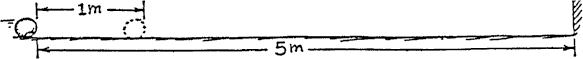 Would the successive ball positions be evenly spaced, farther apart, or closer together?Why?The ball reaches the wall with a speed of 	m/s and takes a time of 	seconds.The table given below shows data of sprinting speeds of some animals. Make whatever computations are necessary to complete the table.A = B = C =Accelerated Motion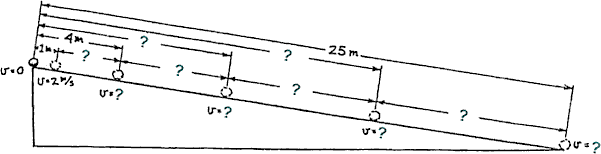 D=           ; E=         ; F= 	; G= 	; H= 	; I= 	; J= 	; K= 	(Don’t forget the Units)Do you see that the total distance from the starting point increases as the square of the time? This was discovered by Galileo. If the incline were to continue, predict the ball's distance from the starting point for the next 3 seconds.Note the increase of distance between ball positions with time. Do you see an odd-integer pattern (also discovered by Galileo) for this increase? If the incline were to continue, predict the successive distances between ball positions for the next 3 seconds.Which vector diagram represents the greatest magnitude of displacement for an object?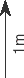 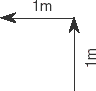 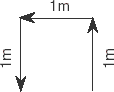 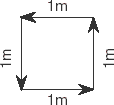 What would be the total displacement of a student who walks 3 blocks east, 2 blocks north, 1 block west, and then 2 blocks south?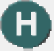 A group of bike riders took a 4.0 hour trip. During the first 3.0 hours, they traveled a total of 50. kilometers but during the last hour they traveled only 10. kilometers. What was the group's average speed for the entire trip?Now, suppose a car travels 90. meters due north in 15 seconds. Then the car turns around and travels 40. meters due south in 5.0 seconds. What is the magnitude of the average velocity of the car during this 20.-second interval?Which set of terms pairs up an initial vector quantity with its associated scalar quantity?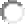 A baseball pitcher throws a fastball at 42 meters per second. If the batter is 18 meters from the pitcher, approximately how much time does it take for the ball to reach the batter?The position of two blocks at successive 0.20 second time intervals are represented by the numbered squares in the diagram below. The blocks are moving toward the right. Do the blocks ever have the same speed?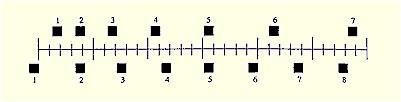 A motorist travels 400 km at 80 km/h and 400 km in at 100 km/h. What is the average speed of the motorist on this trip?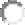 A toy car moves 0.80 m in 0.5 s at the constant velocity. If it continues, how far will it travel in a total of 3.0 s?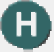 At a uniform speed you travel a distance of 72 cm in a time of 12 seconds. What was your average speed?Your speed is uniform at 45 kilometers per hour. What distance did you travel in 20 minutes?Your speed is uniform at 36 m/min. How much time would be needed to move 9.0 meters?How fast were it traveling at exactly 8.0 seconds?Where was the object located at exactly 8.0 seconds?20. You drive a total of 300 kilometers in 6 hours. What was your average speed?How fast were you traveling precisely 4.0 hours into your trip?Where were you located precisely 4.0 hours into your trip?Your average speed is 76 cm/sec, computed over a distance of 418 cm. How much time was required to travel 418 cm?Your average speed is 44 m/sec, computed over a time interval of 0.20 sec . What total distance was traveled during 0.20 seconds?You run 100 meters at a speed of 5.0 m/sec and then you walk 100 meters at a speed of 1.0 m/sec. What is your average speed for this entire exercise period?You run for 100 seconds at a speed of 5.0 m/sec and then you walk for 100 seconds at a speed of 1.0 m/sec. What is your average speed?The following table represents a group’s data for the motion of their ball down a hill.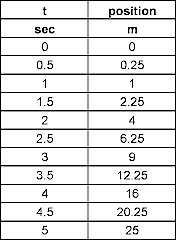 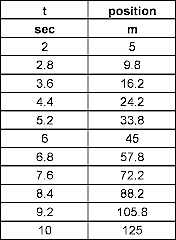 RWhat acceleration did the cart experience?cumulative time (seconds)cumulative distance traveledΔdistance per secondfinal speed00 meters---0 m/sec11 meter1 meter2 m/sec24 meters3 metersI3DF6 m/sec4EGJ525 metersHK13 km/hr15 km/hr30. km/hr40. km/hr2.5 m/s5.0 m/s6.5 m/s7.0 m/sacceleration and velocitydisplacement and distancespeed and timeinstantaneous velocity and instantaneous speed0.43 sec0.86 sec1.0 sec2.3 secNo.Yes, at exactly 2.Yes, at exactly 2 and then again at 5.Yes, some time during interval from 3 to 4.84 km/hr89 km/hr90 km/hr91 km/hr95 km/hrP1 = 0t1 = 0P2 = 15 cmt2 = 5 secP3 = 30 cmt3 = 10 secWhat was the ball's acceleration?27. The following table represent a group’s data for the motion of their car down the hallway.